Расписание работы студий ЦКД «Колтуши»  Школьный пер.д.1 на сентябрь  2021г.№п/пдни недели, время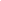 название студийпонедельниквторниксредачетвергпятницасубботавоскресенье1.Студия  Декоративно-прикладного творчества(бесплатно) дети от 7 лет 13.30 -14.30 гр.1/ от 7 л.14.40 -16.10 гр.2/ от 7 л.16.30 -18.00 гр.3/ от 10л.-13.30 -14.30 гр.1/ от 7 л.14.40 -16.10 гр.2/ от 7 л.16.30 -18.00 гр.3/ от 10л.-13.30 -14.30 гр.1/ от 7 л.14.40 -16.10 гр.2/ от 7 л.16.30 -18.00 гр.3/ от 10л.-2.Любительское объединение «Вязание спицами »(бесплатно)взрослые19.00 -20.30-----11.00 -12.303.Любительское объединение «Клуб молодых семей«Оберег» (бесплатно)------15.00 -15.4516.00 -16.454.Развивающая студия «Маленькие ручки»Дети от 2,5 до 4 лет(бесплатно)-16.00 -16.30  гр.117.00 -17.30 гр.218.00 -18.30 гр.319.00 -19.30 гр.4---11.00 – 11.30 гр.512.00 – 12.30 гр.613.00 – 13.00 гр.714.00 -14.30 гр.8-5.Студия «VOICE»Хоровой вокалДети от 10 лет(бесплатно)ул. Генерала Чоглокова д.2-17.30 – 19.00 гр. 119.15 – 21.00 гр. 2-17.30 – 19.00  гр.119.15 – 21.00  гр.2---6.Студия лепки «Сова»(бесплатно)----16.30 -17.15 1 гр.17.30 -18.15 2 гр.18.30 -19.30 3 гр.--7.Студия «Мягкая игрушка»Дети от 7 лет(бесплатно)-13.30 -15.00  гр.115.15 -16.45  гр.2-13.30 -15.00  гр.115.15 -16.45  гр.2--8.Студия «Шахмат»Дети от 5 лет(бесплатно)-----9.00 -9.45 гр.110.00 -10.45 гр.2 11.00 -11.45 гр.312.00 -12.45 гр.4-9.Английский язык(платно) ДШ/ ШК13.00 -13.45 /3кл.14.00 -14.45 /4 кл.15.00 -15.45/ 5 кл.17.00 -17.45/ ДШ+1 кл.18.00 -18.45/2 кл.-13.00 -13.45 /3кл.14.00 -14.45 /4 кл.15.00 -15.45/ 5 кл.17.00 -17.45/ ДШ+1 кл.18.00 -18.45/2 кл.----10.Ментальная арифметика«МЕТАСТАРТ»(платно)Тел. (812) 425-62-2117.00 -18.00ШК--19.10 -20.0017.15 -18.00ДШ18.00 -19.0012.00 -13.00-11.Скорочтение«МЕТАСТАРТ»(платно)Тел. (812) 425-62-21---17.00 -18.00ШК11.00 -12.00ШК-12.Подготовка к школе(платно)Тел. (812) 425-62-2118.00 -19.0018.00 -19.0013.ИЗО студия «Палитра красок» (платно)Дети от 4 до 8 лет89679753015 Алексей Владимирович----15.30 -16.15 гр.116.30 -17.15 гр.211.00 -11.45 гр.112.00 -12.45 гр.214.Шахматная школа«Белый Ферзь»(платно)89215654668 Инесса-19.00 -20.0020.00 -21.00-19.00 -20.0020.00 -21.00---15.Школа китайского языка «HAPPY MANDARIN»(платно)+7911-791-18-20---18.30 -19.30---